Questionnaire de référence AFG/Af2iSociété de gestion de portefeuilleNovembre 2018I - Informations générales sur la sociétéDescription de la société Fiche synthétiquePrésenter les activités agréées au sein de la sociétéGouvernance / Structure du capital de la société / Données financièresMentionner la liste des actionnaires détenant plus de 10% du capital  ainsi que  le % détenu par chacun.Décrire des changements significatifs de la structure de capital intervenus au cours des 5 dernières années.Indiquer si la société (ou son groupe) est cotée. Si oui, préciser quelle est sa place de cotation et son ticker de cotation.Décrire le mode de gouvernance de la société. Fournir la liste des membres des organes de gouvernance Disposez-vous d’administrateurs indépendants au sein de vos organes d’administration de la Société de gestion?Descriptif des données financières ou du plan de développement si la SGP ne dispose pas de 3 années d’existence :Positionnement et stratégie de la société de gestionRetracer un bref historique de la société.Présenter les spécialisations / expertises / stratégies phares.Décrire les forces de la société.Présenter les filiales et partenariats significatifs, notamment les activités liées à la gestion des fonds (dépositaire, valorisateur, administrateur,…) Encours sous gestionRépartition des encours par classe d’actifs1 :Répartition des encours par support :Répartition des encours par typologie de clientèle :Répartition des encours par zone géographique :Notation et certificationIndiquer la notation de crédit du groupe d’appartenance (si elle existe).Préciser la notation de la société de gestion par une agence de notation spécialisée Signaler les certifications obtenues par la société de gestion (GIPS,  ISAE3402...).Assurances Indiquer les compagnies d’assurance, les natures (RCP, fraude,..) des contrats/ couvertures et les dates d’échéance.Certification des comptesIndiquer les noms des commissaires aux comptes de la société de gestion et depuis combien d’années.Signaler si la société a changé de commissaire aux comptes au cours de ces 3 dernières années. Si oui, préciser pourquoi.  Lister les commissaires aux comptes certifiant les comptes des différents fonds ouverts et dédiés de la société de gestionRessources humainesPrésenter l’organigramme fonctionnel de l’ensemble de la société de gestion avec identification des responsables.Effectif total au 31/12/ XXX dont (si disponible) : Politique de rémunération : détailler le mode de rémunération et plus particulièrement celui des gérants et analystes.Politique de fidélisation des salariés : décrire la politique mise en œuvre pour favoriser la stabilité des éléments clés de la société.Architecture des systèmes informatiques et Plan de continuité d’activité (PCA)Décrire brièvement l’organisation et la sécurité des systèmes informatiques.Décrire brièvement votre Plan de continuité des activités (PCA).Préciser à quelle fréquence il est testé. Date du dernier test.Principaux prestataires (hors dépositaire/valorisateur)Lister les fonctions / services sous-traités ou externalisés. Depuis quelle année ?Décrire le processus de suivi des prestataires.Veille réglementaireDécrire l’organisation de la veille réglementaire.Politique ESG et politique d’engagementLa société de gestion est-elle signataire de chartes et d’engagements ? Si oui lesquels et depuis quand ?Présenter la politique ESG. En particulier préciser si vous avez recours à des approches du type « Best in Class » / « Exclusion normative », autre ? Avez-vous fait labelliser certains fonds (exemple : ISR, TEEC, CIES, Finansol,…) et si oui lesquels ?Décrire l’approche suivie en matière de transition énergétique (article 173).Décrire la politique en matière d’engagement, dont la politique de vote aux assemblées d’actionnaires (périmètre, processus opérationnel…). Indiquer éventuellement le lien vers le rapport sur le site internet.II - Organisation et Ressources dans le domaine de l’Investissement Équipe professionnels de l’investissementPrésenter les professionnels de l’investissement (organigramme, effectifs, expérience, ancienneté…).Détailler les principaux changements intervenus au cours des 3 dernières années (changement de CIO, recrutement/ création de nouvelles équipes, rotation des équipes de gestion…).Organisation de la gestionPréciser le nom et le rôle du Directeur des investissements (CIO).Décrire le fonctionnement et le rôle des comités d’investissement, s’ils existent.Organisation du (des) département(s) de rechercheDécrire les missions couvertes par le (les) département(s) de recherche (économique, financière, ESG).Détailler les moyens techniques et humains mis en œuvre.Décrire la politique budgétaire liée à la Recherche et les modalités de financement de celle-ci (ex : RPA, CSA, financement direct sur fonds propres, autre,…) ?Organisation du service d’exécution des ordresDécrire l’organisation et les systèmes de transmission des ordres et de négociation (schéma commenté avec les outils, les activités, les équipes, la description du contenu des flux).Préciser la politique mise en œuvre pour assurer la meilleure exécution des ordres et l’égalité de traitement entre les investisseurs dans l’allocation des ordres. Décrire les contrôles opérés sur la transmission des ordres et la meilleure exécution. Indiquer les critères utilisés en matière de sélection des contreparties (brokers, courtiers, intermédiaires….). Avez-vous recours à des brokers appartenant à votre groupe ?Préciser les conditions de recours à l’internalisation et aux dark pools. Avez-vous recours à l’internalisation des ordres et si oui dans quelles conditions ? Le cas échéant, participez -vous en direct à des dark pools ? Lorsque vous utilisez un intermédiaire, l’autorisez-vous à participer à des dark pools ? III – Contrôle des risques, conformité et contrôle interne / auditOrganisationPrésenter le schéma organisationnel du (des) département(s) de Contrôle des risques et conformité. Préciser leur degré d’indépendance vis-à-vis des équipes de gestion.Présenter le dispositif global de la société (dont comités). Certaines activités de contrôle sont-elles externalisées ?Contrôle des RisquesDécrire l’organisation et les missions du département de contrôle des risques (typologie des risques suivis).  Présenter les principaux outils utilisés pour le suivi des risques et leurs fonctions.Décrire les interactions entre le Contrôle des risques et les gérants. Comment assurez-vous le respect du cadre de gestion en pre-trade et en post-trade (statutaire, réglementaire, interne et directives clients) ?Présenter votre procédure d’escalade.Conformité et contrôle interne / audit       Décrire l’organisation et les missions des fonctions de conformité et de contrôle interne / audit.Préciser les procédures visant à s’assurer du respect des règles de déontologie par les collaborateurs (encadrement, contrôle des déclarations, suivi des opérations personnelles).Indiquer si la société organise des formations régulières pour ses employés en matière de conformité. Préciser si la société dispose d’une charte de déontologie. Décrire la politique de la société en matière de gestion des conflits d’intérêts (département en charge, cartographie, mesures pour restreindre ce risque…).Décrire les règles mises en place en matière de lutte contre le blanchiment des capitaux, et le contrôle de leur application.Indiquer les règles mises en place en matière de suivi des transactions sur les fonds (Late trading et market timing).Indiquer si la société a fait l’objet d’une sanction disciplinaire définitive de la part des autorités de régulation ou d’actions en justice intentées par des personnes morales ayant donné lieu à condamnation définitive au cours des cinq dernières années. Gestion et contrôle du risque de liquidité Présenter les grands principes retenus en matière de gestion de liquidité des OPC et indiquer si des mécanismes (gates, swing prices) ont été mis en place.IV - Administration et Middle OfficeNote : préciser systématiquement les éventuelles relations capitalistiques des entités sous-traitantes avec la société de gestion.Décrire l’organisation, les missions et les moyens des départements de middle-office et de back-office.Indiquer le nom du (des) valorisateur(s) avec lequel (lesquels) la société de gestion travaille. Préciser l’ancienneté de la relation.Préciser le nom du (des) dépositaire(s)-conservateur(s) avec lequel (lesquels) la société de gestion travaille dans le cadre de fonds ouverts ou dédiés. Préciser l’ancienneté des relations.Décrire le schéma des flux entre la société de gestion, le dépositaire et le valorisateur.Présenter les procédures de contrôle des prestations externalisées / des valorisateurs / des dépositaires.V - Reporting et service clientsDécrire l’organisation, les moyens et les équipes en charge de ces services.Préciser les capacités de personnalisation (par exemple adaptation à Solvabilité II, aux contraintes de l’investisseur, transparisation...).Décrire les différents types de documents mis à disposition en matière de reporting (financiers, attribution de performances, rapports de risques, réglementaires,…) et les formats et moyens de communication proposés.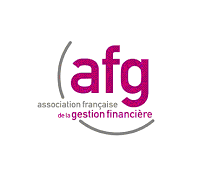 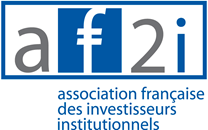 Société de gestionContact commercialTitreEmailTéléphoneFaxAdresseAdresse site internetNomForme juridiqueDate de créationNuméro d’enregistrement (RCS)Localisation principaleAutres implantationsAutorité de tutelle / Agrément : numéro et dateAgrément FATCA : numéro et dateAgrément AIFM : numéro et dateAutres agréments : numéro et dateAssujettissement de la société à la TVA (O/N) Fonds PropresDettes financières long termeChiffre d'affairesRésultat netEncours sous gestionEffectif totalAnnée N-1Année N-2Année N-3Encours(en millions d’euros)N(T-1)N(T-1)N-1N-1N-2N-2N-3ActionsObligationsMonétaireDiversifiésAlternatifsAutres (préciser)Total Encours(en millions d’euros)N(T-1)N-1N-2N-3Fonds Ouverts Dont UCITS Dont FIA de droit françaisDont FIA de droit européenFonds DédiésMandatsAutre (ex : gestion conseillée,..)TOTALDont fonds en délégation Type d’investisseurN(T-1)N-1N-2N-3Entreprises (corporate)Multi gérantsInstitutionnels (assurance, caisse de retraite, fondations, entités publiques , associations, fonds souverains, etc.)distribution et réseaux / CGP / Banques privées et retail / plateformeAutres (Préciser)AUM Total (en millions d’euros)Stratégie de gestion du portefeuilleN(T-1)N-1N-2N-3EuropeZone EuroFranceUSA / CanadaAsie/ PacifiqueGlobale (Monde)Pays émergentsAutre (à préciser)AUM Total (en millions d’euros)FonctionsNombre de salariés de la société de gestionNombre de salariés de la société de gestionNombre de salariés de la société de gestionFonctionsAnnée N-1Année N-2Année N-3Total dont :Gérants de portefeuilleRecherche et analystesNégociateurs de marchésSous-total : professionnels de l’investissementContrôle des risquesConformité / Déontologie / Contrôle InterneJuridiqueMiddle Office (traitement des opérations et tenue de position)Reporting et PerformanceBack Office Marketing et Développement / Commerciaux/ Services clients/ CommunicationInformatique et OrganisationRessources humaines / moyens générauxFinance (comptabilité générale et contrôle de gestion)Audit interneAutres (à préciser)